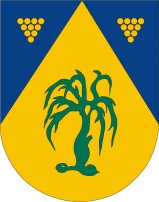 KNIHOVNÍ  ŘÁDObecní knihovny ve VrbiciV souladu se zřizovací listinou Obecní knihovny ve Vrbici, schválenou zastupitelstvem obce usnesením č.6 na zasedání zastupitelstva obce č. V07/2013 konaného dne 9.9.2013 a podle § 4, odst. 6 zákona č. 257/2001 Sb. (knihovní zákon), je vydán tento knihovní řád:I. Základní ustanoveníČl. 1Poslání a činnost knihovnyKnihovna je knihovnou základní ve smyslu § 3 a 12 zákona č. 257/2001 Sb. (knihovní zákon) a je zřízena za účelem poskytovat rovným způsobem všem občanům bez rozdílu veřejné knihovnické a informační služby (dále jen služby) vymezené v § 2, 4 a 14 knihovního zákona.Čl. 2Veřejné knihovnické a informační službyKnihovna poskytuje uživatelům veřejné knihovnické a informační služby tak, jak jsou vymezeny v příslušných ustanoveních knihovního zákona. Jsou to zejména:výpůjční službymeziknihovní službyinformační služby:informace o katalozích, fondech a využívání knihovny,informace z oblasti veřejné správy,ústní informace bibliografického a faktografického charakteru,přístup na internet.Služby uvedené v odst. 1 tohoto Knihovního řádu poskytuje knihovna bezplatně.Knihovna poskytuje tyto placené služby: registrace čtenářů, za rezervaci knihy, za tisk, kde uživatel hradí část nákladů (viz. Ceník služeb). Tyto služby knihovna poskytuje v souladu s požadavkem § 4, odst. 2 až 4 zákona č. 257/2001 Sb., knihovního zákona, tzn., že úhradu za ně může požadovat jen do výše skutečně vynaložených nákladů.Veškeré finanční částky (manipulační poplatky, sankční poplatky apod.) jsou knihovnou účtovány  ve výši stanovené Ceníkem, který je přílohou tohoto knihovního řádu.II. Uživatelé knihovnických a informačních služebČl. 3Registrace uživateleUživatelem knihovny se může stát každá fyzická nebo právnická osoba registrací, která je doložena vydáním průkazu uživatele na základě vyplněné přihlášky ověřené knihovníkem podle osobních dokladů uživatele.Knihovna vyžaduje následující osobní údaje: jméno, příjmení, bydliště a datum narození. Tyto údaje využije knihovna pro vlastní počítačové zpracování a bude s nimi nakládat v souladu se zákonem  č. 101/2000 Sb., o ochraně osobních údajů. K osobním údajům uživatelů nemá přístup žádná další osoba. Pokud uživatel ukončí členství v knihovně a požádá o likvidaci svých osobních údajů, bude mu vyhověno.Děti do 15 let se stanou uživatelem na základě písemného souhlasu zákonného zástupce.Čl. 4Základní povinnosti a práva uživatelů knihovnyUživatelé jsou povinni řídit se knihovním řádem a dodržovat pokyny knihovníka. Musí se podrobit stanoveným opatřením, která jsou potřebná pro udržení pořádku a ochrany majetku. Jsou povinni zachovat v prostorách knihovny klid a pořádek.Jestliže uživatel nedodržuje tato opatření, může být dočasně nebo trvale zbaven práva používat služeb knihovny. Tím není zbaven odpovědnosti za způsobenou škodu a povinnosti nahradit ji podle platných předpisů.Připomínky, podněty a návrhy k práci knihovny je možné podávat písemně nebo ústně knihovníkovi nebo zřizovateli.Čl. 5Pokyny pro využívání výpočetní technikyUživatel je povinen používat v knihovně pouze programové vybavení, které mu knihovna poskytuje.Uživateli je zakázáno kopírovat a distribuovat části operačního systému knihovny a nainstalovaných aplikací a programů v knihovně.Uživatel může kopírovat na formátované diskety informace získané z bází dat zpřístupněných v Internetu.Uživatel nese plnou odpovědnost za své případné zásahy do konfigurace počítače, které by jakýmkoliv způsobem mohly mít vliv na provoz počítače, dále je uživatel plně odpovědný za škody vzniklé jeho neodbornou manipulací s prostředky výpočetní techniky včetně škod způsobených jím zanesenými počítačovými viry.Získané informace a data (v jakékoliv formě, na jakémkoliv médiu) slouží výhradně k osobní potřebě uživatele a k jeho studijním účelům. Není povoleno je jakýmkoliv způsobem dále rozšiřovat, rozmnožovat, kopírovat, půjčovat, sdílet, distribuovat (ani v počítačové síti), prodávat nebo jinak využívat zejména ke komerčním účelům.Uživatel je povinen respektovat autorskoprávní ochranu dat (viz zákon č. 121/2000 Sb. autorský zákon).III. Výpůjční řádČl. 6Zpřístupňované knihovní dokumentyKnihovna půjčuje knihovní dokumenty (dále jen dokumenty) z vlastního knihovního fondu, z knihovního fondu jiné knihovny prostřednictvím meziknihovních služeb nebo prostřednictvím výměnných souborů.Meziknihovní službu zprostředkuje knihovna na požádání uživatele podle § 14 knihovního zákona, vyhlášky Ministerstva kultury č. 88/2002 Sb. a metodických pokynů NK ČR.Čl. 7Rozhodnutí o půjčováníMimo knihovnu si může uživatel půjčit všechny dokumenty uvedené v čl. 6 odst. 1 tohoto knihovního řádu s výjimkou dokumentů:kterým by hrozilo nebezpečí nenahraditelné ztráty nebo poškození,které jsou zapotřebí k běžnému provozu knihovny,jejichž půjčování by bylo v rozporu s obecnými právními předpisy (porušení autorských práv, šíření fašistické, rasistické, pornografické literatury apod.),které byly vypůjčeny z jiných knihoven prostřednictvím meziknihovní výpůjční služby s podmínkou výpůjčky v pouze v prostorách knihovny.Čl. 8Postupy při půjčováníPřed převzetím výpůjčky si má uživatel dokument prohlédnout, ihned ohlásit všechny závady a ověřit si zápis závad ve výpůjčním tiskopise, resp. v poznámce automatizovaného výpůjčního systému.Uživatel svým podpisem potvrdí výpůjčku knihovního dokumentu, jehož cena přesáhne 499,- Kč.Uživatel může požádat o rezervaci dokumentu.Čl. 9Výpůjční lhůtyVýpůjční lhůta pro půjčování mimo knihovnu je zpravidla 40 dnů. Výpůjční lhůta může být prodloužena až dvakrát, nejdéle však na 120 dnů, požádá-li o to uživatel před jejím uplynutím a nežádá-li dokument další uživatel. V odůvodněných případech je možné povolit novou výpůjčku téhož dokumentu, ale jen po jeho předložení.Knihovna je oprávněna bez udání důvodů stanovit kratší výpůjční lhůtu, případně žádat vrácení půjčeného dokumentu před uplynutím výpůjční lhůty.Čl. 10Vracení vypůjčeného dokumentuUživatel je povinen vrátit vypůjčený dokument v takovém stavu, v jakém si jej, vypůjčil. Jinak nese odpovědnost za všechny zjištěné závady a je povinen uhradit knihovně náklady na opravu dokumentu, popřípadě uhradit škodu jako při ztrátě dokumentu.Je zakázáno zpracovávat text vypůjčeného dokumentu graficky podtrháváním, zvýrazňováním, psaním poznámek na okraj anebo jiným způsobem do vypůjčeného dokumentu zasahovat.Čl. 11Práva a povinnosti uživatelů pro půjčování mimo knihovnuPro půjčování knihovních fondů platí ustanovení občanského zákoníku o půjčování věcí.Uživatel nesmí vypůjčený dokument půjčovat dalším osobám. Ručí za něj po celou dobu výpůjčky.Uživatel ručí za vypůjčený dokument do té doby, dokud má knihovna o výpůjčce záznam.  Při vracení dokumentu uživatel na vyžádání obdrží potvrzení o vrácení.Jestliže uživatel nevrátí půjčený dokument ve stanovené lhůtě, účtuje knihovna uživateli poplatek z prodlení.Jestliže uživatel ani po upomenutí půjčený dokument nevrátí, bude se vrácení vymáhat právní cestou. Při vymáhání půjčeného dokumentu právní cestou účtuje knihovna manipulační poplatek jako náhradu za náklady spojené s přípravou tohoto vymáhání i náklady právního zastoupení.Do vypořádání pohledávek má knihovna právo pozastavit uživateli poskytování všech služeb.IV. Postihy nedodržení ustanovení Knihovního řáduČl. 12Ztráty a náhradyUživatel je povinen bezodkladně hlásit ztrátu nebo poškození dokumentu a ve lhůtě stanovené knihovnou nahradit škodu.O způsobu náhrady dokumentu rozhoduje knihovna. Může požadovat náhradu škody uvedením do původního stavu, obstaráním náhradního výtisku téhož dokumentu ve stejném vydání a vazbě nebo vázané kopie ztraceného dokumentu. Jestliže uvedení do původního stavu není možné nebo účelné, může knihovna požadovat jako náhradu totéž dílo v jiném vydání, jiné dílo, anebo finanční náhradu. Finanční náhradu stanovuje knihovna.Uživatel je povinen hradit i všechny náklady, které knihovně v souvislosti se ztrátou vznikly.Do vyřešení způsobu nahrazení ztráty a uhrazení všech pohledávek má knihovna právo pozastavit uživateli poskytování všech služeb.Čl. 13Poplatky za přestupky proti Knihovnímu řáduPoplatek z prodlení:povinnost platit poplatek z prodlení nastává dnem, který následuje po skončení stanovené výpůjční lhůty. Připadá-li poslední den stanovené lhůty na den, kdy je knihovna zavřená, posunuje se na nejbližší další výpůjční den.Vymáhání nevrácených výpůjček:nezávisle na vymáhání poplatků z prodlení vymáhá knihovna upomínkami vrácení dokumentů. Po čtyřech bezvýsledných upomínkách (z nichž poslední je doporučený dopis obecního úřadu) následuje vymáhání právní cestouZtráta průkazu uživatele:za manipulaci a vystavení duplikátu průkazu uživatele ztraceného v období jeho platnosti (původní nebo obnovené) se účtuje manipulační poplatekČl. 14Náhrada všeobecných škodUživatel je povinen nahradit škodu zaviněnou přímo nebo zanedbáním povinností (podle občanského zákoníku, § 442, odst. 2, kde se stanoví: ”Škoda se hradí v penězích, požádá-li však o to poškozený a je-li to možné a účelné, hradí se škoda uvedením do předešlého stavu.”).Za škody způsobené na ostatním majetku knihovny odpovídá uživatel podle obecně   platných předpisů.V. Závěrečná ustanoveníVýjimky z Knihovního řádu povoluje vedoucí knihovny.Nedílnou součástí Knihovního řádu je příloha č. 1.Ruší se Knihovní řád ze dne 2. ledna 2008.Tento Knihovní řád platí na dobu neurčitou.VI. Přílohy knihovního řáduPříloha č. 1 Ceník placených služebČtenářská legitimacedospělí							 60,- Kč/rokstudenti do 26 let						 40,- Kč/rokdůchodci							 40,- Kč/rokděti do 15 let							 40,- Kč/rokzdravotně postižení občané 					 40,- Kč/rokZámluvní služba (rezervace knihy) zaslání oznámení e-mailem 					   zdarmaSankční poplatkyUpomínky (knihy a časopisy)	nedodržení výpůjční lhůty (poplatek z prodlení po 40 dnech)	  5,- Kč1.    upomínka (po 14 dnech)					20,- Kč 2.    upomínka ( po dalších 14 dnech )	 			30,- Kč3.    upomínka ( po dalších 14 dnech )				40,- Kč4.    upomínka ( po dalších 14 dnech )				50,- Kč5.    upomínací dopis od OÚ (po dalších 14 dnech)			60,- KčOstatnísankční poplatek při ztrátě knihy 				50,- Kč + cena knihysankční poplatek při ztrátě časopisu				30,- Kč + cena časopisusankční poplatek za poškození čárového kódu			10,- Kčsankční poplatek za ztrátu čtenářské legitimace			30,- KčTomáš Bílek – starosta obceKlára Grégrová – knihovnice